 „Chciałbym zebrać miliony dzieci opuszczonych ze wszystkich narodów i je za darmo żywić i ubierać na duszy i na ciele.”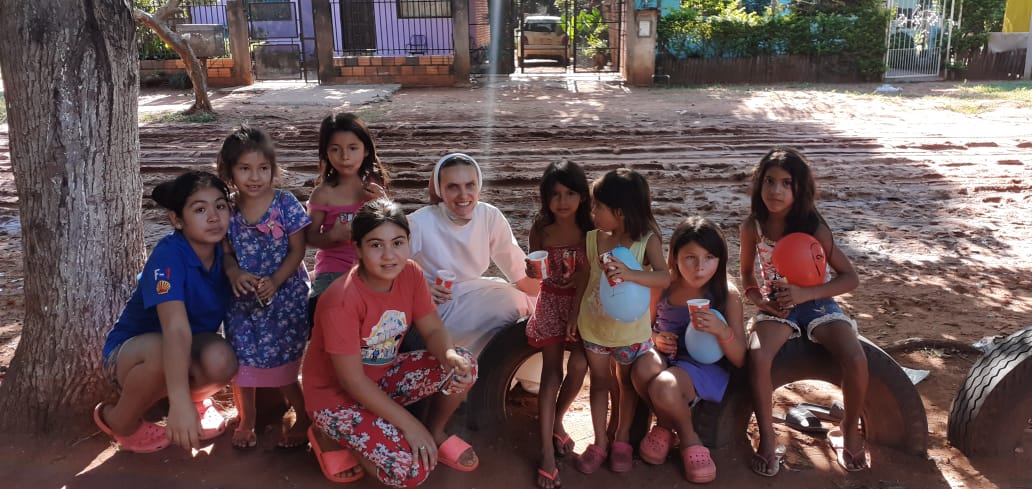 Bł. Ks. Br. Markiewicz		                   		    Szanowna Pani Maria Szostek-Łatka, 	    Drodzy Przyjaciele Misji  - Uczniowieze SP nr 2 im. Armii Krajowej w Budach ŁańcuckichPragnę serdecznie podziękować za aktywny udział w misyjnym dziele Kościoła, za  kontynuację „Adopcji serca”,  otwarte serca i solidarność z ubogimi dziećmi Paragwaju. Potwierdzam wpłatę 540 zł, która wpłynęła na nasze konto 7.03.2024 r. Gratuluję zebranej kwoty pieniężnej i składam za nią szczere „Bóg zapłać!” Ofiarowane przez Społeczność Szkoły środki przeznaczamy na pomoc w edukacji i oratorium dla  „adoptowanej”  dziewczynki  Sugasti Florentin Paula Abigail -  170 P z Paragwaju w roku szkolnym 2024. Dziękujemy bardzo w jej imieniu oraz jej rodziny.Zapewniamy, że Siostry wraz z podopiecznymi modlą się w intencjach Przyjaciół z Polski,  dzięki którym ich życie staje się radośniejsze, z nadzieją na lepsze jutro.     Z serdecznym pozdrowieniem, życząc obfitości łask Bożych, Opieki Matki  Najświętszej i Św.  Michała Archanioła         s. Eligia Opiłowska  /Referentka Misyjna Zgromadzenia/Warszawa, 7.03.20224r.	                              Tel. 797 907 061; www.misje.michalitki.pl;  e-mail: misje@michalitki.pl